03 «декабрь» 2020й                         № 54                   03 «декабря» 2020г       О внесении изменений и дополнений  в решение Совета сельского поселения Нижнебиккузинский  сельсовет муниципального района Кугарчинский район  Республики Башкортостан  №21 от  25   декабря 2019 года  « О бюджете сельского поселения Нижнебиккузинский   сельсовет муниципального района Кугарчинский район Республики Башкортостан  на 2020 год и плановый период 2021-2022 годов»В соответствии с Бюджетным Кодексом Российской Федерации и Положением «О бюджетном процессе в сельском поселении Нижнебиккузинский сельсовет»  Совет сельского поселения Нижнебиккузинский  сельсовет муниципального района Кугарчинский район Республики Башкортостан  РЕШИЛ:1. Внести изменения в решение совета сельского поселения Нижнебиккузинский  сельсовет              № 21   от  25  декабря 2019 года «О бюджете сельского поселения Нижнебиккузинский   сельсовет муниципального района Кугарчинский район Республики Башкортостан на 2020 год и плановый период 2021-2022 годов» по  доходам и расходам  бюджета в сумме  63500  рублей  согласно приложения. 2. Контроль за исполнением данного решения возложить на комиссию по бюджету, налогам и вопросам собственности. Председатель Совета сельского поселенияНижнебиккузинский  сельсовет  муниципального района Кугарчинский район  Республики Башкортостан                                                        Айдарбиков  Я.Ф.                                                                                                                  Приложениек решению совета сельскогоНижнебиккузинский поселения сельсовет№ 54 от 03 декабря 2020 г.Изменение плана по доходам и расходам  бюджета сельского поселения Нижнебиккузинский сельсоветПредседатель Совета сельского поселенияНижнебиккузинский сельсовет  муниципального района Кугарчинский район РБ    _______ Айдарбиков Я.Ф.  БАШ:ОРТОСТАН  РЕСПУБЛИКА№ЫК9г1рсен районымуниципаль районыны5 Т9б1нге Бик6ужа ауылСоветы ауыл бил1м13е Советы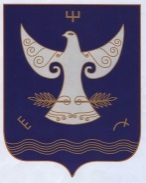 РЕСПУБЛИКА  БАШКОРТОСТАНСовет сельского поселения Нижнебиккузинский сельсоветмуниципального районаКугарчинский районРЕСПУБЛИКА  БАШКОРТОСТАНСовет сельского поселения Нижнебиккузинский сельсоветмуниципального районаКугарчинский район453338, Т9б1нге Бик6ужа ауылы,Е5е9 урамы, 36453338, д. Нижнебиккузино,ул. Победы, 36453338, д. Нижнебиккузино,ул. Победы, 36:АРАР:АРАРРЕШЕНИЕРЕШЕНИЕ                КБКСумма изменений10606033101820000110635000102\791\10\0\01\02030\121\211\ФЗ.131.03.141\\16802\\18000\0104\791\10\0\01\02040\121\211\ФЗ.131.03.141\\16802\\35000\0104\791\10\0\01\02040\129\213\ФЗ.131.03.141\\16801\\1050063500